Утверждаю:Директор МБУ СШОР № 9по шахматам и шашкам г. Челябинска__________________А.А.СевостьяновПЛАН СПОРТИВНЫХ МЕРОПРИЯТИЙ ПО ШАХМАТАММБУ СШОР № 9 по шахматам и шашкам г. ЧелябинскаНА              2018 г.    дата       мероприятиевремяответств.15,29Тренерский совет10-00А.А.Севостьянов 04Первенство Челябинской области среди мальчиков и девочек до 9 лет (2010 г. рожд. и моложе), 1 тур15-00А.Н.КозыревБ.С.СмирновД.М.ТроценкоВ.Д.Яценко05-08Первенство Челябинской области среди мальчиков и девочек до 9 лет (2010 г. рожд. и моложе), 2-9 туры10-00А.Н.КозыревБ.С.СмирновД.М.ТроценкоВ.Д.Яценко09Международный фестиваль «Мемориал М.А.Лозоватского-2018», Турнир «С» Open, 1 тур17-30Е.В.СомкинИ.Н.Фролова10-17Международный фестиваль «Мемориал М.А.Лозоватского-2018», Турнир «С» Open,2-9 турыПо положениюЕ.В.СомкинИ.Н.Фролова13Кубок ЧОФШ по классическим шахматам(2004 г. рожд. и моложе, без разряда), 1-2 туры15-00В.П.БашковЛ.И.ЖуравлеваД.М.ТроценкоМ.А.Щетинина14Кубок ЧОФШ по классическим шахматам(2004 г. рожд. и моложе, без разряда), 3-4 туры10-00В.П.БашковЛ.И.ЖуравлеваД.М.ТроценкоМ.А.Щетинина20Кубок ЧОФШ по классическим шахматам(2004 г. рожд. и моложе, без разряда), 5-6 туры15-00В.П.БашковЛ.И.ЖуравлеваД.М.ТроценкоМ.А.Щетинина21Кубок ЧОФШ по классическим шахматам(2004 г. рожд. и моложе, без разряда), 7-8 туры10-00В.П.БашковЛ.И.ЖуравлеваД.М.ТроценкоМ.А.Щетинина20Кубок ЧОФШ по быстрым шахматам(2004 г. рожд. и моложе, с рейтингом 1100-1300), 1-4 туры, Гагарина, 1615-00Г.Б.КоганА.И.СотниковД.В.Шафиков21Кубок ЧОФШ по быстрым шахматам(2004 г. рожд. и моложе, с рейтингом 1100-1300), 5-9 туры, Гагарина, 1610-00Г.Б.КоганА.И.СотниковД.В.Шафиков26VI Кубок Гран-При по быстрым шахматамг. Челябинска, 5 этап,  полуфинал, 1-4 туры17-00Б.С.СмирновИ.В.ФроловВ.Д.Яценко26Первенство г. Челябинскасреди школьных команд «БЕЛАЯ ЛАДЬЯ»,1-2 туры, Гагарина, 1617-00Г.Б.КоганД.М.ТроценкоД.В.ШафиковМ.А.Щетинина27Первенство г. Челябинскасреди школьных команд «БЕЛАЯ ЛАДЬЯ»,3-6 туры, Гагарина, 1615-00Г.Б.КоганД.М.ТроценкоД.В.ШафиковМ.А.Щетинина27VI Кубок Гран-При по быстрым шахматамг. Челябинска, 5 этап,  полуфинал, 5-9 туры15-00Б.С.СмирновИ.В.ФроловВ.Д.Яценко28Первенство г. Челябинскасреди школьных команд «БЕЛАЯ ЛАДЬЯ»,7-9 туры, Гагарина, 1610-00Г.Б.КоганД.М.ТроценкоД.В.ШафиковМ.А.Щетинина28VI Кубок Гран-При по быстрым шахматамг. Челябинска, 4 этап,  ФИНАЛ10-00Т.А.ШумякинаВ.Д.Яценко30Чемпионат г .Челябинска по классическим шахматам среди мужчин и женщин, тур117-00Т.А.ШумякинаВ.Д.Яценко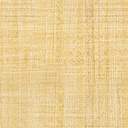 